LIGA CONTRA EL CANCER DE EL SALVADOR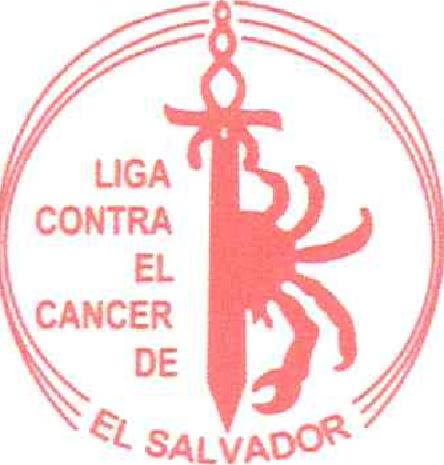 1ra Calle Poniente y 33 Avenida Norte, San Salvador, El Salvador, C.A.

Teléfonos: (503) 2260-7218 /2260- 7219 /2260-9040; Fax (503) 2260-7274

E-mail: lces.db@hotmail.comMINISTERIO DE SALUD PUBLICA Y ASITENCIA SOCIAL
UNIDAD FINANCIERA INSTITUCIONALINSTITUCIONES SUBSIDIADAS

INFORME DE EJECUCION FINANCIERA POR TIPO DE GASTOVALORES EXPRESADOS EN USS DOLARESRAZON SOCIAL: LIGA CONTRA EL CANCER DE EL SALVADOR

NOMBRE COMERCIAL: INSTITUTO DEL CANCER DE EL SALVADOR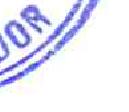 PERIODO INFORMADO: ENERO- FEBRERO Y MARZO DE 2016ITEMDESCRIPCIONPRESUPUESTO	REALDIFERENCIA1REMUNERACIONES$59,500.00	$	63,995.45$	4,495.452MEDICAMENTOS$$$3INSUMOS MEDICOS QUIRURGICOS Y DE LABORATORIOS$$$4COMBUSTIBLES Y LUBRICANTES$$$5LLANTAS Y NEUMATICOS$$$6REPUESTOS Y ACCESORIOS$$$7PAPELERIA Y UTILES$$$8TEXTILES Y VESTUARIO$$$9ALIMENTOS PARA HUMANOS$$$10MATEN IMI ENTO Y REPARACION DE MAQ. EQUIPO MEDICO$$$11MATEN IMI ENTO Y REPARACION DE INFRAESTRUCTURA$$$12VIATICOS Y PASAJES$$$13SERVICIOS BASICOS AGUA, LUZ, TELEFEONO$14,505.00	$	11,709.51$	(2,795.49)14SERVICIOS DE VIGILANCIA$5,970.00	$	5,970.00$15PUBLICIDAD$$$16ARRENDAMIENTO Y DERECHOS$$$17SERVICIOS COMERCIALES FINANC. E I MPTOS. Y TASAS$$$18SERVICIOS TECNICOS Y PREFESIONALES$45,000.00	$	43,300.04$	(1,699.96)19MAQUINARIA Y EQUIPO MEDICO$$$20OTROS GASTOS$$$TOTAL DE GASTOS124,975.00	$	124,975.00$	(0.00)